Top of Form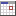 Bottom of FormTop of FormBottom of FormМинимална ценаСредна ценаМаксимална ценаЯбълки1.201.201.20Картофи0.630.630.63Лук кромид зрял0.920.920.92Чесън зрял3.203.203.20Домати оранжерийни2.202.202.20Краставици оранжерийни2.202.202.20Пипер червен за пряка консумация3.003.003.00Пипер зелен за пряка консумация3.003.003.00Зеле главесто0.800.800.80Тиквички2.702.702.70Салати0.550.550.55Репи0.700.700.70Моркови0.880.880.88Минимална ценаСредна ценаМаксимална ценаЛук кромид зрял /внос/0.850.850.85Картофи /внос/0.650.650.65Домати /внос/0.330.891.60Моркови /внос/0.920.920.92Краставици /внос/0.600.761.70Патладжани /внос/0.650.650.65Пипер червен /внос/0.542.192.62Тиквички /внос/1.061.301.50Банани /внос/2.272.312.31Ананаси /внос/2.542.542.54Портокали /внос/0.900.900.90Мандарини /внос/1.331.331.33Лимони /внос/1.501.501.50Грейпфрути /внос/1.401.401.40Грозде /внос/1.251.251.25Ябълки /внос/0.690.800.85Ягоди /внос/1.261.261.26Киви /внос/1.201.201.20